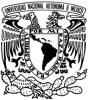 UNIVERSIDAD NACIONAL AUTÓNOMA DE MÉXICO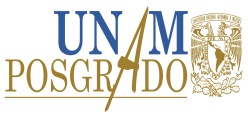 PROGRAMA DE MAESTRIA Y DOCTORADO EN  ESTUDIOS MESOAMERICANOSFACULTAD DE FILOSOFÍA Y LETRASINSTITUTO DE INVESTIGACIONES FILOLÓGICASPrograma de actividad académicaUNIVERSIDAD NACIONAL AUTÓNOMA DE MÉXICOPROGRAMA DE MAESTRIA Y DOCTORADO EN  ESTUDIOS MESOAMERICANOSFACULTAD DE FILOSOFÍA Y LETRASINSTITUTO DE INVESTIGACIONES FILOLÓGICASPrograma de actividad académicaUNIVERSIDAD NACIONAL AUTÓNOMA DE MÉXICOPROGRAMA DE MAESTRIA Y DOCTORADO EN  ESTUDIOS MESOAMERICANOSFACULTAD DE FILOSOFÍA Y LETRASINSTITUTO DE INVESTIGACIONES FILOLÓGICASPrograma de actividad académicaUNIVERSIDAD NACIONAL AUTÓNOMA DE MÉXICOPROGRAMA DE MAESTRIA Y DOCTORADO EN  ESTUDIOS MESOAMERICANOSFACULTAD DE FILOSOFÍA Y LETRASINSTITUTO DE INVESTIGACIONES FILOLÓGICASPrograma de actividad académicaUNIVERSIDAD NACIONAL AUTÓNOMA DE MÉXICOPROGRAMA DE MAESTRIA Y DOCTORADO EN  ESTUDIOS MESOAMERICANOSFACULTAD DE FILOSOFÍA Y LETRASINSTITUTO DE INVESTIGACIONES FILOLÓGICASPrograma de actividad académicaUNIVERSIDAD NACIONAL AUTÓNOMA DE MÉXICOPROGRAMA DE MAESTRIA Y DOCTORADO EN  ESTUDIOS MESOAMERICANOSFACULTAD DE FILOSOFÍA Y LETRASINSTITUTO DE INVESTIGACIONES FILOLÓGICASPrograma de actividad académicaUNIVERSIDAD NACIONAL AUTÓNOMA DE MÉXICOPROGRAMA DE MAESTRIA Y DOCTORADO EN  ESTUDIOS MESOAMERICANOSFACULTAD DE FILOSOFÍA Y LETRASINSTITUTO DE INVESTIGACIONES FILOLÓGICASPrograma de actividad académicaDenominación: Seminario Monográfico - Investigación arqueológica. Subtema: Estilos y Tradiciones tecnológicas en MesoaméricaDenominación: Seminario Monográfico - Investigación arqueológica. Subtema: Estilos y Tradiciones tecnológicas en MesoaméricaDenominación: Seminario Monográfico - Investigación arqueológica. Subtema: Estilos y Tradiciones tecnológicas en MesoaméricaDenominación: Seminario Monográfico - Investigación arqueológica. Subtema: Estilos y Tradiciones tecnológicas en MesoaméricaDenominación: Seminario Monográfico - Investigación arqueológica. Subtema: Estilos y Tradiciones tecnológicas en MesoaméricaDenominación: Seminario Monográfico - Investigación arqueológica. Subtema: Estilos y Tradiciones tecnológicas en MesoaméricaDenominación: Seminario Monográfico - Investigación arqueológica. Subtema: Estilos y Tradiciones tecnológicas en MesoaméricaClave: 6787Semestre: 2017-2Campo de conocimiento: Estudios mesoamericanosCampo de conocimiento: Estudios mesoamericanosCampo de conocimiento: Estudios mesoamericanosCampo de conocimiento: Estudios mesoamericanosNo. de créditos: 4 Carácter: Obligatoria (  ) Optativa ( X )    de elección  ( X )Carácter: Obligatoria (  ) Optativa ( X )    de elección  ( X )Carácter: Obligatoria (  ) Optativa ( X )    de elección  ( X )HorasHorasHoras por semana: Horas al semestreTipo: Seminario MonográficoTipo: Seminario MonográficoTipo: Seminario MonográficoTeoría:Práctica:232Tipo: Seminario MonográficoTipo: Seminario MonográficoTipo: Seminario Monográfico11232Modalidad: Seminario MonográficoModalidad: Seminario MonográficoModalidad: Seminario MonográficoDuración del programa: SemestralDuración del programa: SemestralDuración del programa: SemestralDuración del programa: SemestralSeriación:       No (  )         Si (  )         Obligatoria (     )      Indicativa ( x)Actividad académica subsecuente:Actividad académica antecedente: Objetivos generales: El curso de Estilos y Tradiciones Tecnológicas en Mesoamérica, parte de la necesidad del alumno de conocer y comprender las propuestas analíticas correspondientes a la asignación de filiación, estilos y tradiciones culturales a partir del estudio tecnológico. A partir de la discusión de bibliografía actualizada relacionada con las definiciones y conceptos teóricos de la tradición y el estilo desde una perspectiva tecnológica, se  determinará cómo se han definido a través del tiempo y de qué manera la tecnología incide en el estudio de estos conceptos. Del mismo modo, se harán revisiones de estudios de caso para ejemplificar dichos fenómenos, los cuales serán discutidos en clase.Objetivos específicos: La finalidad del curso consiste en que el alumno comprenda de manera crítica los conceptos teóricos relacionados con el estilo, filiación y la tradición en bienes evaluados desde una perspectiva tecnológica. Así como también la posibilidad de emplearlos como modelo metodológico para el estudio de la producción de bienes.Índice temáticoÍndice temáticoÍndice temáticoÍndice temáticoÍndice temáticoUnidadTema HorasHorasHorasUnidadTema TeóricasTeóricasPrácticas1La tradición y el estilo desde una perspectiva tecnológica42Los estilos y tradiciones mesoaméricanos143Los estilos mesoamericanos desde el punto de vista tecnológico (Estudios de caso)14Total de horas:Total de horas:32Suma total de horas:Suma total de horas:323232Contenido TemáticoContenido TemáticoUnidadTema y subtemas1La tradición y el estilo desde una perspectiva tecnológica2El estilo Olmeca3El estilo Mezcala4El estilo Teotihuacano5El estilo Maya6El estilo Mixteco7El estilo Huasteco8El estilo Tenochca9Los estilos mesoamericanos desde el punto de vista tecnológico (estudios de caso)Bibliografía básica: Aguilera, Carmen1977	El arte oficial tenochca: su significación social, México, UNAM.Benson, Elizabeth P., and Beatriz de la Fuente, eds.1996	Olmec Art of Ancient Mexico, Washington, D.C., National Gallery of ArtBerlo, Janet Catherine (ed.)1992	Art, Ideology, and the city of Teotihuacan: a Symposium at Dumbarton Oaks, 8th and 9th October 1988, Washington D.C., Dumbarton Oaks & Harvard University.Conkey, Margaret W.1978	“Style and Information in Cultural Evolution: Toward a Predictive Model for the Paleolithic”en Charles L. Redman, William T. Langhorne Jr., Mary Jane Berman, Nina Versaggi, Edward Curtin y Jeffrey Wanser (eds.), Social Archaeology. Beyond Subsistence and Dating, New York-San Francisco-London, Academic Press, 1978, pp. 61-85.Covarrubias, Miguel1948	“Tipología de la industria de piedra tallada y pulida de la cuenca del río Mezcala”, en El Occidente de México, México, Sociedad Mexicana de Antropología, pp. 86-90.Gay, Carlo T. y Frances Pratt1992	Mezcala. Ancient sculpture from Guerrero, New York, Balsas Publications.Gazzola, Julie2009	“La cadena operativa en la fabricación de máscaras en los talleres de lapidaria de La Ventilla, Teotihuacan”, en Lorena Mirambell y Leticia González Arratia (coords.), Investigaciones recientes sobre la lítica arqueológica en México, México, INAH (Colección Científica, 561), pp. 61-77.Lechtman, Heather1977	“Style in Technology, Some Early Thoughts”, en Material Culture: Styles Organization, and Dinamics of Technology, edited by H. Lechtman and R. Merrill (eds.), Proceedings of the American Ethnological Society, West Publishing, New York, pp. 3-20.Guzmán Acevedo, Eulogio2005	“Mexica Portable Sculpture: Symbols of Imperial Power and Cultural Integration”, en Archaeology without Limits. Papers in honor of Clement W. Meighan, Lancaster, Labyrinthos Press, pp. 325-344.Leroi-Gourhan, A.1943	“Evolution et techniques”, Vol. 1,  L´Homme et al matière, Albin Michel, Paris.1945	“Evolution el techniques”, Vol. 2, Milieu et techniques, Albin Michel, Paris. Paz Bautista, Clara2010	“Estudio de las vestimentas de concha del Templo de la Serpiente Emplumada de Teotihuacan”, en Lourdes Suárez Díez y Adrián Velázquez Castro (coords.), Ecos del pasado: los moluscos arqueológicos de México, México, INAH (Colección Científica 572), pp. 153-181.Pasztory, Esther1983	Aztec Art, Norman, University of Oklahoma Press.Proskouriakoff, Tatiana1974	Jades from the Cenote of Sacrifice, Chichen Itza, Yucatan, Harvard, Peabody Museum of Archaeology and Ethnology.Reyna Robles, Rosa María2006	La cultura arqueológica Mezcala, México, INAH (Colección Científica 487)Sackett, James R.1977	“The meaning of style in archaeology: a general model” en American Antiquity, Vol. 42, No. 3, 1977, USA, pp. 369-380.Ségota, Dúrdica1995	Valores Plásticos del Arte Mexica, México, IIE/UNAM.Stirling, M. W.1961	“The olmecs artists in jade”, en Essays in Pre-Columbian Art and Archaeology, 4, pp. 43-59.Stone, Doris1982	Aspects of Mixteca-Puebla Style and Mixtec and Central Mexican Culture in Southern Mesoamerica, Tulane, Middle American Research Institute.Willey, Gordon R. and Philip Phillips.1954	Method and Theory in American Archaeology, The University of Chicago Press, EUA.2001	Method and Theory in American Archaeology, New Foreword by Gordon R. Willey, Lee Lyman and Michael J. O´Brien (ed.), The University of Alabama Press, Tuscaloosa and London, USA.Bibliografía básica: Aguilera, Carmen1977	El arte oficial tenochca: su significación social, México, UNAM.Benson, Elizabeth P., and Beatriz de la Fuente, eds.1996	Olmec Art of Ancient Mexico, Washington, D.C., National Gallery of ArtBerlo, Janet Catherine (ed.)1992	Art, Ideology, and the city of Teotihuacan: a Symposium at Dumbarton Oaks, 8th and 9th October 1988, Washington D.C., Dumbarton Oaks & Harvard University.Conkey, Margaret W.1978	“Style and Information in Cultural Evolution: Toward a Predictive Model for the Paleolithic”en Charles L. Redman, William T. Langhorne Jr., Mary Jane Berman, Nina Versaggi, Edward Curtin y Jeffrey Wanser (eds.), Social Archaeology. Beyond Subsistence and Dating, New York-San Francisco-London, Academic Press, 1978, pp. 61-85.Covarrubias, Miguel1948	“Tipología de la industria de piedra tallada y pulida de la cuenca del río Mezcala”, en El Occidente de México, México, Sociedad Mexicana de Antropología, pp. 86-90.Gay, Carlo T. y Frances Pratt1992	Mezcala. Ancient sculpture from Guerrero, New York, Balsas Publications.Gazzola, Julie2009	“La cadena operativa en la fabricación de máscaras en los talleres de lapidaria de La Ventilla, Teotihuacan”, en Lorena Mirambell y Leticia González Arratia (coords.), Investigaciones recientes sobre la lítica arqueológica en México, México, INAH (Colección Científica, 561), pp. 61-77.Lechtman, Heather1977	“Style in Technology, Some Early Thoughts”, en Material Culture: Styles Organization, and Dinamics of Technology, edited by H. Lechtman and R. Merrill (eds.), Proceedings of the American Ethnological Society, West Publishing, New York, pp. 3-20.Guzmán Acevedo, Eulogio2005	“Mexica Portable Sculpture: Symbols of Imperial Power and Cultural Integration”, en Archaeology without Limits. Papers in honor of Clement W. Meighan, Lancaster, Labyrinthos Press, pp. 325-344.Leroi-Gourhan, A.1943	“Evolution et techniques”, Vol. 1,  L´Homme et al matière, Albin Michel, Paris.1945	“Evolution el techniques”, Vol. 2, Milieu et techniques, Albin Michel, Paris. Paz Bautista, Clara2010	“Estudio de las vestimentas de concha del Templo de la Serpiente Emplumada de Teotihuacan”, en Lourdes Suárez Díez y Adrián Velázquez Castro (coords.), Ecos del pasado: los moluscos arqueológicos de México, México, INAH (Colección Científica 572), pp. 153-181.Pasztory, Esther1983	Aztec Art, Norman, University of Oklahoma Press.Proskouriakoff, Tatiana1974	Jades from the Cenote of Sacrifice, Chichen Itza, Yucatan, Harvard, Peabody Museum of Archaeology and Ethnology.Reyna Robles, Rosa María2006	La cultura arqueológica Mezcala, México, INAH (Colección Científica 487)Sackett, James R.1977	“The meaning of style in archaeology: a general model” en American Antiquity, Vol. 42, No. 3, 1977, USA, pp. 369-380.Ségota, Dúrdica1995	Valores Plásticos del Arte Mexica, México, IIE/UNAM.Stirling, M. W.1961	“The olmecs artists in jade”, en Essays in Pre-Columbian Art and Archaeology, 4, pp. 43-59.Stone, Doris1982	Aspects of Mixteca-Puebla Style and Mixtec and Central Mexican Culture in Southern Mesoamerica, Tulane, Middle American Research Institute.Willey, Gordon R. and Philip Phillips.1954	Method and Theory in American Archaeology, The University of Chicago Press, EUA.2001	Method and Theory in American Archaeology, New Foreword by Gordon R. Willey, Lee Lyman and Michael J. O´Brien (ed.), The University of Alabama Press, Tuscaloosa and London, USA.Bibliografía complementaria: Carr Cristopher y Jill E. Nietzel 1995	“Integrating approaches to material style in theory and philosophy”, Style, Society, and person, en Christopher Carr y Jill E. Neitzel, (eds.), Archaeological and Ethnological  Perspectives, New York, Plenum Press (Interdisciplinary 	Contributions to Archaeology), pp.3-20.Feinman, Gary M. y Linda M. Nicholas1995	“Especialización artesanal en Ejutla prehispánico”, Cuadernos del Sur 3, pp. 37-56.González González, Carlos Javier y Bertina Olmedo Vera1990	Esculturas Mezcala en el Templo Mayor, México, Asociación Amigos del Templo Mayor-INAH-GV Editores.Gosselain, Olivier P.“Technology and Style: Potters and Pottery among Bafia of Cameroon”, Man V. 27, No. 3, pp.559-583.Kovacevich Brigitte2006	Reconstructing Classic Maya Economic Systems: Production and Exchange at Cancuen, Guatemala, Tesis de doctorado en filosofía, Nashville, Vanderbilt University. Melgar Tísoc, Emiliano Ricardo2014	Comercio tributo y producción de las turquesas del Templo Mayor de Tenochtitlan, Tesis de Doctorado en Antropología, Facultad de Filosofía y Letras, Instituto de Investigaciones Antropológicas, UNAM, México, 2014.Minc, Leah D.2009	“Style and Substance: Evidence for Regionalism within the Aztec Market System”, Latin American Antiquity, vol. 20, núm. 2, pp. 343-374Solís Ciriaco, Reyna B.2015 Esferas de Producción y consumo de los objetos lapidarios en las estructuras aledañas del Templo Mayor de Tenochtitlan, Tesis de Doctorado en Antropología, Facultad de Filosofía y Letras, Instituto de Investigaciones Antropológicas, UNAM, MéxicoBibliografía complementaria: Carr Cristopher y Jill E. Nietzel 1995	“Integrating approaches to material style in theory and philosophy”, Style, Society, and person, en Christopher Carr y Jill E. Neitzel, (eds.), Archaeological and Ethnological  Perspectives, New York, Plenum Press (Interdisciplinary 	Contributions to Archaeology), pp.3-20.Feinman, Gary M. y Linda M. Nicholas1995	“Especialización artesanal en Ejutla prehispánico”, Cuadernos del Sur 3, pp. 37-56.González González, Carlos Javier y Bertina Olmedo Vera1990	Esculturas Mezcala en el Templo Mayor, México, Asociación Amigos del Templo Mayor-INAH-GV Editores.Gosselain, Olivier P.“Technology and Style: Potters and Pottery among Bafia of Cameroon”, Man V. 27, No. 3, pp.559-583.Kovacevich Brigitte2006	Reconstructing Classic Maya Economic Systems: Production and Exchange at Cancuen, Guatemala, Tesis de doctorado en filosofía, Nashville, Vanderbilt University. Melgar Tísoc, Emiliano Ricardo2014	Comercio tributo y producción de las turquesas del Templo Mayor de Tenochtitlan, Tesis de Doctorado en Antropología, Facultad de Filosofía y Letras, Instituto de Investigaciones Antropológicas, UNAM, México, 2014.Minc, Leah D.2009	“Style and Substance: Evidence for Regionalism within the Aztec Market System”, Latin American Antiquity, vol. 20, núm. 2, pp. 343-374Solís Ciriaco, Reyna B.2015 Esferas de Producción y consumo de los objetos lapidarios en las estructuras aledañas del Templo Mayor de Tenochtitlan, Tesis de Doctorado en Antropología, Facultad de Filosofía y Letras, Instituto de Investigaciones Antropológicas, UNAM, MéxicoSugerencias didácticas: Exposición oral		               (x )Exposición audiovisual	               (x )Ejercicios dentro de clase	               (x )Ejercicios fuera del aula	               ( )Seminarios		               ( )Lecturas obligatorias	                                 (x )Trabajo de investigación	               ( )Prácticas de taller o laboratorio                  ( )Prácticas de campo	                                (  )Otras: ____________________                (  )Mecanismos de evaluación del aprendizaje de los alumnos: Exámenes parciales		                   (x  )Examen final escrito		                   (x )Trabajos y tareas fuera del aula	                   ( )Exposición de seminarios por los alumnos    (  )Participación en clase	                                    (x )Asistencia	                                                      (x )Seminario                                                       (  )Otras:                                                              (  )